             УТВЕРЖДЕНО            решением Совета Ассоциации СРО «УПСЗ»                                                                                         от   «27»  апреля 2021г.   протокол № 529 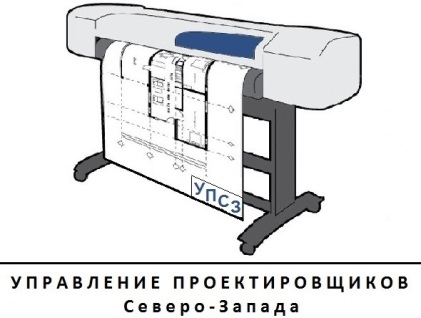 ПРАВИЛАо минимальных требованиях к членам Ассоциации СРО «Управление проектировщиков Северо-Запада», осуществляющим подготовку проектной документации особо опасных, технически сложных и уникальных объектов, за исключением объектов использования атомной энергииСанкт-Петербург2021 годI. Общие положения.1.1. Настоящие Правила разработаны в соответствии с положениями и требованиями, установленными Градостроительным кодексом Российской Федерации,  Федеральным законом  № 315 от 1 декабря 2007 года «О саморегулируемой организации», Федеральным законом № 116 от 21 июля 1997 года «О промышленной безопасности опасных производственных объектов», Постановлением Правительства Российской Федерации № 559 от 11 мая 2017 года «Об утверждении минимальных требований к членам саморегулируемой организации, выполняющим инженерные изыскания, осуществляющим подготовку проектной документации, строительство, реконструкцию, капитальный ремонт особо опасных, технически сложных и уникальных объектов», Постановлением  Правительства  № 1365 от 25 октября 2019 года «О подготовке и об аттестации в области промышленной безопасности, по вопросам безопасности гидротехнических сооружений, безопасности в сфере электроэнергетики»,  Приказ Ростехнадзора № 256 от 06.07.2020г. «Об утверждении положения об аттестационных комиссиях по аттестации в области промышленной безопасности, по вопросам безопасности гидротехнических сооружений, безопасности в сфере электроэнергетики», Уставом Саморегулируемой организации Ассоциации «Управление проектировщиков Северо-Запада» и Положением «О членстве в саморегулируемой организации, в том числе о требованиях к членам саморегулируемой организации, о размере, порядке расчета и уплаты вступительного взноса, членских взносов» Ассоциации СРО «УПСЗ».1.2. Настоящие Правила устанавливают минимальные требования к членам саморегулируемой организации, осуществляющим подготовку проектной документации особо опасных, технически сложных и уникальных объектов, за исключением объектов использования атомной энергии, а также перечень документов, предоставляемых в Саморегулируемую организацию членами Ассоциации СРО «УПСЗ» для получения права на подготовку проектной документации особо опасных, технически сложных и уникальных объектов, за исключением объектов использования  атомной энергии.           Минимальные требования к членам саморегулируемой организации, осуществляющим подготовку проектной документации особо опасных, технически сложных и уникальных объектов, за исключением объектов использования атомной энергии2.1. Минимальные требования к члену саморегулируемой организации, осуществляющему подготовку проектной документации особо опасных, технически сложных и уникальных объектов, за исключением объектов использования атомной энергии, в отношении кадрового состава, являются:2.1.1. Для I уровня ответственности (стоимость работ, которые член саморегулируемой организации планирует выполнять по одному договору о подготовке проектной документации, составляет не более 25 миллионов рублей):Не менее 2 работников, занимающих должности руководителей (генеральный директор (директор), и (или) технический директор, и (или) их заместители, и (или) главный инженер), имеющих высшее образование по специальности или направлению подготовки в области строительства соответствующего профиля, стаж работы по специальности не менее 5 лет и являющихся специалистами по организации архитектурно-строительного проектирования, сведения о которых включены в национальный реестр специалистов в области инженерных изысканий и архитектурно-строительного проектирования, а также не менее 3 специалистов, имеющих высшее профессиональное образование соответствующего профиля и стаж работы в области архитектурно-строительного проектирования не менее 5 лет.2.1.2. Для II уровня ответственности (стоимость работ, которые член саморегулируемой организации планирует выполнять по одному договору о подготовке проектной документации, составляет не более 50 миллионов рублей):Не менее 2 руководителей, имеющих высшее образование по специальности или направление подготовки в области строительства соответствующего профиля, стаж работы по специальности не менее 5 лет и являющихся специалистами по организации архитектурно-строительного проектирования, сведения о которых включены в национальный реестр специалистов в области инженерных изысканий и архитектурно-строительного проектирования, а также не менее 4 специалистов, имеющих высшее образование соответствующего профиля и стаж работы в области архитектурно-строительного проектирования не менее 5 лет.2.1.3. Для III уровня ответственности (стоимость работ, которые член саморегулируемой организации планирует выполнять по одному договору о подготовке проектной документации, составляет не более 300 миллионов рублей):Не менее 2 руководителей, имеющих высшее образование по специальности или направлению подготовки в области строительства соответствующего профиля, стаж работы по специальности не менее 5 лет и являющихся специалистами по организации архитектурно-строительного проектирования, сведения о которых включены в национальный реестр специалистов в области инженерных и архитектурно-строительного проектирования, а также не менее 5 специалистов, имеющих высшее профессиональное образование соответствующего профиля и стаж работы в области архитектурно-строительного проектирования не менее 5 лет.2.1.4. Для IV уровня ответственности (стоимость работ, которые член саморегулируемой организации планирует выполнять по одному договору о подготовке проектной документации, составляет 300 миллионов рублей и более):Не менее 2 руководителей, имеющих высшее образование по специальности или направлению подготовки в области строительства соответствующего профиля, стаж работы по специальности не менее 5 лет и являющихся специалистами по организации архитектурно-строительного проектирования, сведения о которых включены в национальный реестр специалистов в области инженерных изысканий и архитектурно-строительного проектирования, а также не менее 7 специалистов, имеющих высшее профессиональное образование соответствующего профиля и стаж работы в этой области архитектурно-строительного проектирования не менее 5 лет.2.2. Повышение квалификации в области архитектурно-строительного проектирования руководителей и специалистов, осуществляемое не реже одного раза в 5 лет;2.3.  Наличие у члена саморегулируемой организации системы аттестации работников, подлежащих аттестации по правилам, установленным Федеральной службой по экологическому, технологическому и атомному надзору, в случае, если в штатное расписание такого члена включены должности, в отношении выполняемых работ по которым осуществляется надзор указанной Службой и замещение которых допускается только работниками, прошедшими такую аттестацию.2.4. Минимальным требованием к члену саморегулируемой организации, осуществляющему подготовку проектной документации особо опасных, технически сложных и уникальных объектов, за исключением объектов использования атомной энергии, в отношении имущества является наличие принадлежащих ему на праве собственности или ином законном основании зданий, и (или) сооружений, и (или) помещений, электронно-вычислительных средств, лицензионного программного обеспечения и в случае необходимости средств обеспечения промышленной безопасности, а также средств контроля и измерений. Состав и количество имущества, необходимого для подготовки проектной документации особо опасных, технически сложных и уникальных объектов, за исключением объектов использования атомной энергии, определяются саморегулируемой организацией.2.5.  Минимальным требованием к члену саморегулируемой организации, осуществляющему подготовку проектной документации особо опасных, технически сложных и уникальных объектов, за исключением объектов использования атомной энергии, в отношении контроля качества является наличие у него документов, устанавливающих порядок организации и проведения контроля качества выполняемых работ, а также работников, на которых в установленном порядке возложена обязанность по осуществлению такого контроля.III. Требования к предоставляемой документации членами Ассоциации «Управление проектировщиков Северо-Запада»Документы предоставляются в виде заверенных копий (с печатью (при наличии) и подписью уполномоченного лица организации) на каждого заявленного руководителя и специалиста.Заявление (оригинал) о намерении осуществлять подготовку проектной документации в отношении особо опасных, технически сложных и уникальных объектов капитального строительства (кроме объектов использования атомной энергии).Документы на 2-х работников, занимающих руководящие должности (генеральный директор, директор, технический директор, их заместители и главный инженер) и являющихся специалистами НРС:– уведомления НРС;– дипломы о высшем образовании;– удостоверения о повышении квалификации (действительны в течение 5 лет);– трудовые книжки (трудовые договора), приказы о назначении на должность;– должностные инструкции.Документы на специалистов (количество документов зависит от уровня ответственности организации: 1 уровень – 3 специалиста, 2 уровень – 4 специалиста, 3 уровень – 5 специалистов, 4 уровень – 7 специалистов):– дипломы о высшем образовании;– удостоверения о повышении квалификации;– трудовые книжки (трудовые договора);Протоколы Федеральной службы по экологическому, технологическому и атомному надзору (Ростехнадзор) на 3-х сотрудников (один из них занимает руководящую должность), являющихся членами аттестационной комиссии в организации.Приказ о создании в организации аттестационной комиссии (в состав комиссии входят те сотрудники, у которых есть протоколы Ростехнадзора).Документы, подтверждающие право собственности или аренды помещения.Документы, подтверждающие наличие в организации материально-технической базы (оборудования, инвентаря) – заполняется в виде перечня (таблицы).Положение о порядке организации и проведения контроля качества, выполняемых работ в организации, приказ о назначении ответственных лиц за осуществлением этого контроля.Проведение аттестации специалистов, осуществляющих подготовку проектной документации особо опасных, технически сложных и уникальных объектов, за исключением объектов использования атомной энергии4.1. Аттестация специалистов проводится аттестационными комиссиями, формируемыми:а) Федеральной службой по экологическому, технологическому и атомному надзору (далее - центральная аттестационная комиссия);б) территориальными органами Федеральной службы по экологическому, технологическому и атомному надзору (далее - территориальные аттестационные комиссии);в) организациями (далее - аттестационные комиссии организаций). Организацией могут быть сформированы главная аттестационная комиссия и отдельные аттестационные комиссии в обособленных подразделениях организации, а также могут быть сформированы специализированные аттестационные комиссии организации для одной или нескольких областей аттестации (2 и более организации, являющиеся группой лиц в соответствии с антимонопольным законодательством Российской Федерации, могут сформировать единую аттестационную комиссию).4.2. В территориальных аттестационных комиссиях проходят первичную и периодическую аттестацию: а) члены аттестационных комиссий организаций; б) руководители организаций (обособленных подразделений организаций), осуществляющих проектирование, строительство, эксплуатацию, реконструкцию, капитальный ремонт, техническое перевооружение, консервацию и ликвидацию опасных производственных объектов, а также изготовление, монтаж, наладку, обслуживание и ремонт технических устройств, применяемых на опасных производственных объектах, проектирование, строительство, капитальный ремонт, эксплуатацию, реконструкцию, консервацию и ликвидацию, а также техническое обслуживание, эксплуатационный контроль и текущий ремонт гидротехнических сооружений, эксплуатацию объектов электроэнергетики и энергопринимающих установок, в отношении которых осуществляется федеральный государственный энергетический надзор в сфере электроэнергетики, и оперативно-диспетчерское управление в электроэнергетике, а также индивидуальные предприниматели, осуществляющие профессиональную деятельность, указанную в настоящем подпункте (далее - организации);в) должностные лица, на которых возложены функции по осуществлению производственного контроля за соблюдением требований промышленной безопасности на опасных производственных объектах, эксплуатационного контроля и контроля за показателями состояния гидротехнических сооружений, контроля за соблюдением требований безопасности при эксплуатации объектов электроэнергетики, авторского надзора в процессе строительства, реконструкции, капитального ремонта, технического перевооружения, консервации и ликвидации опасных производственных объектов, гидротехнических сооружений, объектов электроэнергетики, строительного контроля при осуществлении строительства, реконструкции и капитального ремонта опасных производственных объектов, гидротехнических сооружений, объектов электроэнергетики;г) инженерно-технические работники, осуществляющие профессиональную деятельность - в случаях, если в организациях не сформированы аттестационные комиссии организаций.4.3 Первичная аттестация работников в области промышленной безопасности и по вопросам безопасности гидротехнических сооружений проводится не позднее одного месяца:– при назначении на соответствующую должность;– при переводе на другую работу, если при исполнении трудовых обязанностей на этой работе требуется проведение аттестации по другим областям аттестации;– при заключении трудового договора с другим работодателем, если при исполнении трудовых обязанностей на этой работе требуется проведение аттестации по другим областям аттестации.4.4. Периодическая аттестация специалистов проводится не реже чем один раз в пять лет. Если в нормативном правовом акте в сфере деятельности Федеральной службы по экологическому, технологическому и атомному надзору установлены иные сроки периодической аттестации, чем предусмотренные приказом, то применяются нормы приказа. 4.5.  Внеочередная аттестация работников, указанных в пункте 2.2. настоящего Правила, проводится в территориальной аттестационной комиссии или ведомственной аттестационной комиссии, в случае если в отношении работников выявлены нарушения обязательных требований, определенные в актах, содержащих результаты проведения технического расследования причин аварии на опасном производственном объекте, гидротехническом сооружении, расследования причин аварии в электроэнергетике.Заключительные положения5.1.   Настоящие  Правила, изменения, внесенные в настоящие  Правила, решение о признании утратившим силу настоящих Правил, вступают в силу не ранее чем через десять дней после дня его принятия.5.2.   Настоящие Правила  подлежат размещению на официальном сайте СРО в сети «Интернет» не позднее чем через три рабочих дня со дня их принятия.